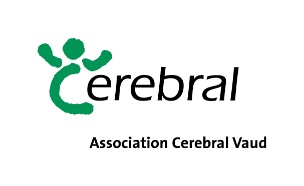 Nous recherchons, pour nos camps 2020, un(e) ou des  infirmiers/èresmission :assurer les soins de base aux personnes en situation de handicap selon les fiches de médicaments et carnets de santésuperviser les accompagnateurs au niveau des soinsdistribuer les médicaments et tenir à jour la pharmacieaider les accompagnateurs pour les soins d’hygiène et les transfertsveiller à la santé générale de tousparticiper à la vie du camp, collaborer avec le responsable du campdates des camps : 11 au 18 avril			25 juillet au 1er août
19 au 25 avril			8 au 15 août
6 au 10 juillet			15 au 22 août
13 au 17 juillet			10 au 17 octobre
18 au 25 juillet			18 au 24 octobrerétribution : à discuter
plus d’informations sur : www.cerebralvaud.ch ou au 021 691 96 83CV et lettre de motivation à envoyer à info@cerebralvaud.ch  Association Cerebral Vaud, Rte de Berne 8, 1081 Montpreveyres